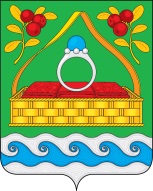 СОВЕТ ДЕПУТАТОВ САНДОГОРСКОГО СЕЛЬСКОГО ПОСЕЛЕНИЯКОСТРОМСКОГО МУНИЦИПАЛЬНОГО РАЙОНА КОСТРОМСКОЙ ОБЛАСТИтретий созывР Е Ш Е Н И Еот 30 апреля 2021 года № 235                                                           с. СандогораО принятии в муниципальную собственностьСандогорского сельского поселения объектовмуниципального имущества Костромскогомуниципального района Костромской области:здания тира и земельного участка В соответствии с Федеральным законом от 06.10.2003 года №131-ФЗ «Об общих принципах организации местного самоуправления в Российской Федерации», Положением «О порядке управления и распоряжения муниципальным имуществом муниципального образования "Сандогорское сельское поселение", утвержденным решением Совета депутатов Сандогорского сельского поселения от 16 ноября 2006 года №27, на основании решения Собрания депутатов Костромского муниципального района Костромской области от 29 апреля 2021 года №34 «О согласовании перечня муниципального имущества, подлежащего передаче из муниципальной собственности Костромского муниципального района Костромской области в муниципальную собственность Сандогорского сельского поселения Костромского муниципального района Костромской области», руководствуясь Уставом муниципального образования Сандогорское сельское поселение, 	Совет депутатов Сандогорского сельского поселения РЕШИЛ:	1. Принять в муниципальную собственность Сандогорского сельского поселения Костромского муниципального района Костромской области объекты муниципального имущества, переданные из муниципальной собственности Костромского муниципального района Костромской области: здание тира и земельный участок, расположенные по адресу: Костромская область, Костромской район, с. Сандогора, ул. Молодежная, д.8, согласно Приложения №1 к настоящему решению.	2. Здание тира и земельный участок включить в реестр муниципального имущества Сандогорского сельского поселения Костромского муниципального района Костромской области. 	3. Признать утратившим силу решение Совета депутатов Сандогорского сельского поселения от 30 июля 2020 года №199 «О принятии в муниципальную собственность здание тира и земельного участка»	4. Настоящее решение вступает в силу с момента его подписания.	5. Настоящее решение опубликовать в информационном бюллетене «Депутатский вестник» Сандогорского сельского поселения.Председатель Совета депутатов,                                                А.А. НургазизовГлава муниципального образованияСандогорское сельское поселение                                         Приложение № 1к Решению Совета депутатовСандогорского сельского поселенияот 30.04.2021 г. №235Перечень муниципального имущества, принимаемого в муниципальную собственность Сандогорского сельского поселенияКостромского муниципального района Костромской области№ п/пНаименование имуществаАдрес местонахождения имущества Индивидуализирующие характеристики имуществаОграничения (обременения) имущества123451Здание тираКостромская обл., Костромской район,                     с.Сандогора, ул.Молодежная, д.8Кадастровый номер: 44:07:100101:272,площадь 70 кв.м--2 Земельный участокМестоположение установлено относительно ориентира, расположенного в границах участка. Почтовый адрес ориентира: Костромская обл., Костромской район, Сандогорское сельское поселение, с.Сандогора, ул.Молодежная, д.8Кадастровый номер: 44:07:100101:740, площадь 2500+/-5 кв.м--